Kostpolitik for Børnehuset Spiretoppen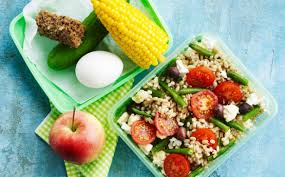 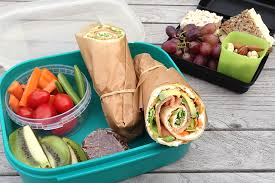 Hvorfor skal vi have en kostpolitik?Børns sundhed og velfærd er først og fremmest et forældreansvar, men det er også et fælles ansvar, da børnene opholder sig i børnehaven mange timer hver dag. Derfor ønsker Spiretoppens personale og bestyrelse at sikre, at børnene i børnehaven får en sund og varieret kost, der giver en jævn forbrænding dagen igennem, så vi har glade og aktive børn, der trives.Denne kostpolitik er udarbejdet med afsæt i ”Overordnet mad- og måltidspolitik i Aabenraa Kommune”.I løbet af dagenMå børnene gerne tage noget mad fra deres madpakke. Beregn derfor en sund mad til formiddag, frokost og eftermiddag. FrokostCirka kl. 11-11.30 spises frokost – madpakker de fleste af dagene, men nogle gange laver vi også mad sammen i børnehaven.FrugtSpiretoppen har en forældrebetalt frugtordning, så børnene får tilbudt et varieret udbud af frugt, grøntsager, brød/ knækbrød og smør/ smøreost hver dag. Frugt og grønt skæres i mundrette stykker, da vi har erfaret, at børnene spiser mere og varieret, når frugten er skåret. I vuggestuen suppleres med grød af forskellig slags.MaddageSom en del af Spiretoppens pædagogiske tilbud laver børn og voksne nogle gange mad sammen i børnehaven. Vi køber ind til retten sammen med børnene. I den forbindelse kommer vi rundt om emner som f.eks. ”hvor kommer maden fra”, ”hvad er god hygiejne” og ”hvordan dækker man bord og rydder af”. Samtidig ønsker vi også at benytte maddagene til at lære børnene om socialt samvær i forbindelse med måltiderne og om forskellige madkulturer.DrikkevarerVed alle måltider tilbydes der vand, og derudover tilbydes der økologisk mælk til frokost. Ved festlige lejlighederDa Fødevaredirektoratet anbefaler, at børn ikke får slik og lign. til hverdag, bør børnene ikke medbringe slik, kage og is til uddeling, medmindre barnet har fødselsdag. Ved særlige lejligheder, såsom fødselsdage og de ”officielle” fester i børnehaven, synes vi dog, at det er o.k., at der er lidt lækkerier, men forældre og arrangører opfordres til også at tænke sunde alternativer til slik. Det kunne f.eks. være frugtspyd og lignende.Personalet på stuen hører meget gerne, hvad forældrene har tænkt sig at servere til børnenes fødselsdage, så vi sammen kan vurdere, om det er ”for meget af det gode”. Men ellers anbefaler vi, at der ved fødselsdage ikke sendes slikposer med tilbage i børnehaven.Ovenstående gælder ligeledes, når vi er på besøg i hjemmet.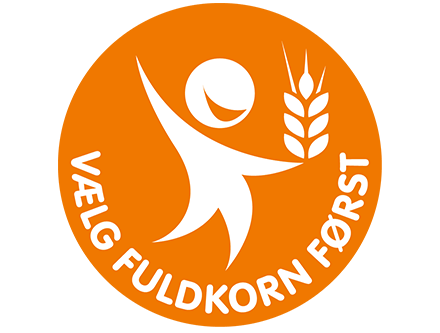 Gode idéer til madpakkenFødevarestyrelsen anbefaler, at madpakken består afrugbrød eller groft brød. Kig efter fuldkornsmærket når du vælger rugbrød, toast, knækbrød eller boller til madpakkenmagert pålæg, f.eks. frikadelle, kalkunbryst, leverpostej, æg og ostfisk, f.eks. fiskefrikadelle, makrel i tomat og torskerogngrønt, f.eks. agurk, gulerod, cocktailtomater, peberfrugt,radiser og ærterfrugt, f.eks. blommer, melon, vindruer, tørrede abrikoser og nødder.Lidt sødt?I Spiretoppen spiser vi ikke mælkesnitter, chokoladekiks, søde yoghurt og lignende i hverdagen.Vil du gerne give dit barn lidt ”sødt” med i madpakken, er det sundere med et enkelt stykke groft brød med pålægschokolade.KostkompassetDe 8 kostråd, som Kostkompasset er bygget over:Spis frugt og grønt – 6 om dagenSpis fisk og fiskepålæg – flere gange om ugenSpis kartofler, ris eller pasta og groft brød – hver dagSpar på sukker – især fra sodavand, kager og slikSpar på fedtet – især fra mejeriprodukter og kødSpis varieret – og bevar normalvægtenSluk tørsten i vandVær fysisk aktiv – mindst 30 minutter om dagen.Læs mere om Kostkompasset på www.altomkost.dkOpdateret af Forældrebestyrelsen maj 2023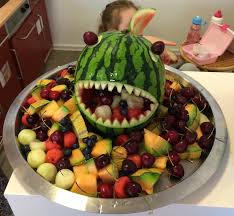 